MINUTES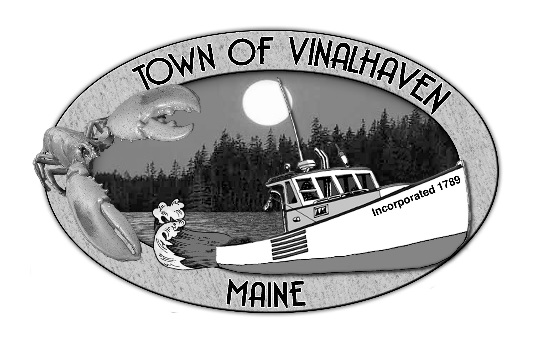 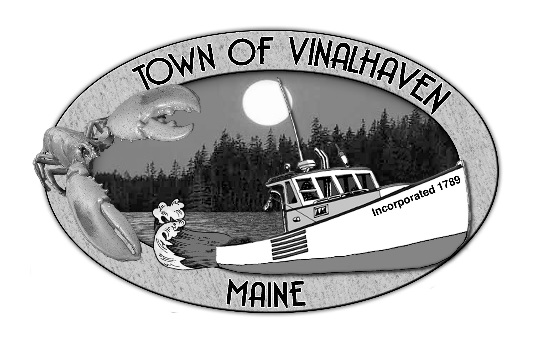 Tuesday, August 28th, 20186:00 PMTOWN OFFICERoll CALL –Selectmen Eric Gasperini, Phillip Crossman, Donald W. Poole and Jacob Thompson; Town Manager Andrew J. Dorr; and Deputy Town Clerk Elizabeth Bunker.  Pamela C. Alley was absentAlso present were: Richard Littlefield, Janann Sherman, and Hannah ReimannMinutes – Approve the minutes from the August 14th, 2018 Meeting – Motion by Jake Thompson to approve the minutes from the August 14th, 2018 Meeting.  Second by Eric Gasperini.  Vote 4/0/0.  Motion carried.  Approve And Sign Treasurer’s Warrants # 9 – Motion by Eric Gasperini to approve and sign Treasurer’s Warrants #9.  Second by Donald Poole.  Vote 4/0/0.  Motion carried.  Approve Agenda – Add 9e. Liquor License Application – I. Torry Pratt d/b/a The Haven Restaurant -Motion by Donald Poole to approve the agenda as amended.  Second by Eric Gasperini.  Vote 4/0/0.  Motion carried.Communications – NoneSpeakers from the Floor – NoneCommittee and Department Reports/AppointmentsRoad Commissioner – The Board reviewed Dan Bickford’s weekly reports.  There have been no applications for the interim public works position.Transfer Station – The Board reviewed July’s monthly report.Treasurers Report – NoneWastewater Department – Certificate of Commitment of  Sewer User Rates – Motion by Eric Gasperini to approve and sign the Certificate of Commitment of Sewer User Rates.  Second by Donald Poole.  Vote 4/0/0.  Motion carried.  Passed for signaturesold businessBroadband – The Broadband Committee met yesterday (Monday) with Stephanie MacLagan, grant writer from the Island Institute.  There was discussion on goals, structure (owning/leasing), grants and/or bonds.Goals 2018-2019 Timeline Review – Andy was working on a timeline to keep on task with reaching goals when he was called away from the office.Local Noise Ordinance/ Public Conduct Ordinance – There was a consensus of the Board that most of the issues covered in this ordinance are covered under State law and to discuss the removal of this ordinance at a later Public Hearing.New Business Waste Disposal/Hauling Contract Expiration/Renewal – The Board reviewed the proposed new contract with Waste Management.  Andy has asked other towns what they are currently paying (some responded with upwards of $75/ton).  Other options would be putting the contract out to bid, looking into the purchase of our own truck, or rework the current offer.  The Board asked Andy to find out how long Waste Management’s proposals is good for while options are pursued.  Granite Island “Ada’s” Bridge Guardrail Replacement – The State came and inspected the Granite Island Bridge and has determined guardrails should be installed.  There was a consensus of the Board to have Andy contact Gartley & Dorsky for a design estimate.Thorofare Float Improvements – The additional float has been put out at the Thoroughfare this summer.  Brown’s Boatyard estimates $2,500 to fix floatation issues with the new float causing it to be too high.  The Board discussed that the new float had less ice buildup than the previous one.  Motion by Jake Thompson to remove the rail along the west side of the float, install tie rings and a hand rail.  Second by Phil Crossman.  There was a consensus of the Board to try this approach before altering the float itself.  Vote 4/0/0.  Motion carried.Road Closures – Winter Maintenance – The Board reviewed the list of proposed roads to be closed this winter.  Andy had a request to keep Bay View Cemetery plowed this year as a homeowner has requested access (previously stopped at the end of the tarred road/Chris Guilford’s driveway).  There was a consensus of the Board to post this list.Liquor License Application – I. Torry Pratt d/b/a The Haven Restaurant - Motion by Phil Crossman to approved and sign the Liquor License Application for The Haven Restaurant.  Second by Donald Poole.  Vote 4/0/0.  Motion Carried.  Passed for signatures.Report of Town Manager - 
MSFS meeting is next week and they will be requesting input for the winter schedule change.  Motion by Eric Gasperini to keep the current schedule through the winter.  Second by Donald Poole.  Vote 4/0/0.  Motion carried.

Andy has been in contact with MMA regarding Louds Pit Road and right-of-way issues that may present if the Public Works is to be located in Louds Pit.  It was their recommendation to work with the Town’s attorney to find who has ownership of the road.  Phil Crossman said he was under the impression that the seller would need to guarantee a right of way, but Andy was not sure they had that authority.  

One person has been interviewed for the Deputy Town Clerk position.  There is one other applicant.

Tax bills are being readied for mailing by the end of the week.Report of Members 
Phil Crossman: Has received a letter from Patrick Trainor regarding parking issues on Brighton Ave.  Phil will forward that to the Board.
Asked if Andy had got any estimates on painting the Old Fire Hall.  Phil will see Noah Hall.  And also have Noah see Andy for estimates on painting of the Washington School Town Office and the Public Safety Building.
Phil has copies of the Harbor Ordinance from Rockland and Stonington.  The Harbor Committee still has not met so the BOS will work on this ordinance.  Andy also has copies of Blue Hill and St. George’s ordinance.
Asked if Andy has heard any more from the applicant for the Constable Positon.  Andy emailed times he could come meet with the Board and has not heard back.  Andy has also spoken with Tim Carrol about possibly filling this position with someone from Knox County.
The group that has been meeting to discuss housing issues on the island has created a mission statement and would like to be recognized as a town committee.  Phil will forward the list of members and mission statement to the Board to be placed on the next agenda.Executive Session - Executive Session pursuant to 1 M.R.S.A. § 405(6)(F) to discuss an Ambulance Hardship - Motion by Eric Gasperini to enter into Executive Session at  7:10 PM  pursuant to 1 M.R.S.A §405(6)(F) to discuss an Ambulance Hardship.  Second by Donald Poole.  Vote 4/0/0.  Motion carried.Motion by Eric Gasperini to come out of Executive Session at 7:16 PM.  Second by Donald Poole.  Vote 4/0/0.  Motion carried.  Motion by Eric Gasperini to waive the July 2017 Ambulance Service bill.  Second by Donald Poole.  Vote 4/0/0.  Motion carried.  Adjourn - Motion by Eric Gasperini to adjourn at 7:17 PM.  Second by Jake Thompson.  Vote 4/0/0.  Motion carried.  Next Board of Selectmen’s Meeting:  Tuesday, September 11th, 2018Respectfully Submitted,________________________________Elizabeth Bunker, Deputy Town Clerk  